               Vadovaudamasi Lietuvos Respublikos vietos savivaldos įstatymo 16 straipsnio 2 dalies 21 punktu, 20 straipsnio 2 dalies 16 punktu, Valstybinių ir savivaldybių švietimo įstaigų (išskyrus aukštąsias mokyklas) vadovų, jų pavaduotojų ugdymui, ugdymą organizuojančių skyrių vedėjų veiklos vertinimo nuostatų, patvirtintų Lietuvos Respublikos švietimo ir mokslo ministro 2018 m. kovo 27 d. įsakymu Nr. V-279 „Dėl Valstybinių ir savivaldybių švietimo įstaigų (išskyrus aukštąsias mokyklas) vadovų, jų pavaduotojų ugdymui, ugdymą organizuojančių skyrių vedėjų veiklos vertinimo nuostatų patvirtinimo“, 6 ir 14 punktais, Pagėgių savivaldybės tarybos 2017 m. spalio 2 d. sprendimu Nr. T-144 „Dėl Pagėgių savivaldybės tarybos veiklos reglamento patvirtinimo” patvirtinto Pagėgių savivaldybės tarybos veiklos reglamento 234.14 papunkčiu, Pagėgių savivaldybės taryba n u s p r e n d ž i a: 1. Įgalioti Pagėgių savivaldybės merą nustatyti Pagėgių savivaldybės biudžetinių švietimo įstaigų vadovams metines veiklos užduotis, svarstyti ir įvertinti šių vadovų metų veiklos ataskaitas.2. Sprendimą paskelbti Pagėgių savivaldybės interneto svetainėje www.pagegiai.lt.   Šis sprendimas gali būti skundžiamas Regionų apygardos administracinio teismo Klaipėdos rūmams (Galinio Pylimo g. 9, 91230 Klaipėda) Lietuvos Respublikos administracinių bylų teisenos įstatymo nustatyta tvarka per 1 (vieną) mėnesį nuo sprendimo paskelbimo ar įteikimo suinteresuotiems asmenims dienos.  SUDERINTA:L.e. administracijos direktoriaus pareigas                                                         Virginijus Komskis		               		               Dokumentų valdymo ir teisės skyriausvyriausiasis specialistas				               Valdas Vytuvis		Civilinės metrikacijos ir viešosios tvarkos skyriausvyriausioji specialistė − kalbos ir archyvo tvarkytoja		               Laimutė MickevičienėParengė Virginija Sirvidienė,Švietimo, kultūros ir sporto skyriaus vedėja  Pagėgių savivaldybės tarybos  veiklos reglamento  2 priedas                                                                                                  PAGĖGIŲ SAVIVALDYBĖS TARYBOS SPRENDIMO PROJEKTO„DĖL ĮGALIOJIMŲ SUTEIKIMO PAGĖGIŲ SAVIVALDYBĖS MERUI“ AIŠKINAMASIS RAŠTAS2020-01-07Parengto projekto tikslai ir uždaviniaiValstybinių ir savivaldybių švietimo įstaigų (išskyrus aukštąsias mokyklas) vadovų, jų pavaduotojų ugdymui, ugdymą organizuojančių skyrių vedėjų veiklos vertinimo nuostatuose, patvirtintuose Lietuvos Respublikos švietimo ir mokslo ministro 2018 m. kovo 27 d. įsakymu Nr. V-279, 6 punkte nustatyta, kad kasmet iki kovo 1 dienos savininko teises ir pareigas įgyvendinanti institucija arba jos įgaliotas asmuo mokyklos vadovui nustato metines veiklos užduotis, pagal kurias vertinama švietimo įstaigos vadovo veiklos ataskaita. Nuostatų 14 punktas nurodo, kad mokyklos bendruomenė pateikia pasiūlymus dėl vadovo veiklos ataskaitos vertinimo mokyklos tarybai. Mokyklos taryba, įvertinusi mokyklos vadovo metų veiklos ataskaitą ir mokyklos bendruomenės narių siūlymus, priima sprendimą dėl mokyklos vadovo metų veiklos įvertinimo ir pateikia jį mokyklos savininko teises ir pareigas įgyvendinančiai institucijai. Susipažinusi su mokyklos tarybos įvertinimu, metų veiklos ataskaitą svarsto ir įvertina savininko teises ir pareigas įgyvendinanti institucija ar jos įgaliotas asmuo Sprendimo projektu siekiama įgalioti Pagėgių savivaldybės merą atlikti Pagėgių savivaldybės švietimo įstaigų vadovų veiklos vertinimo procedūras: nustatyti metines veiklos užduotis, svarstyti ir įvertinti šių vadovų metų veiklos ataskaitas.Kaip šiuo metu yra sureguliuoti projekte aptarti klausimaiSprendimo projektas parengtas vadovaujantis Lietuvos Respublikos vietos savivaldos įstatymo 16 straipsnio 2 dalies 21 punktu, 20 straipsnio 2 dalies 16 punktu, Valstybinių ir savivaldybių švietimo įstaigų (išskyrus aukštąsias mokyklas) vadovų, jų pavaduotojų ugdymui, ugdymą organizuojančių skyrių vedėjų veiklos vertinimo nuostatų, patvirtintų Lietuvos Respublikos švietimo ir mokslo ministro 2018 m. kovo 27 d. įsakymu Nr. V-279 „Dėl Valstybinių ir savivaldybių švietimo įstaigų (išskyrus aukštąsias mokyklas) vadovų, jų pavaduotojų ugdymui, ugdymą organizuojančių skyrių vedėjų veiklos vertinimo nuostatų patvirtinimo“ 6 ir 14 punktais, Pagėgių savivaldybės tarybos 2017 m. spalio 2 d. sprendimu Nr. T-144 „Dėl Pagėgių savivaldybės tarybos veiklos reglamento patvirtinimo” patvirtinto Pagėgių savivaldybės tarybos veiklos reglamento 234.14 papunkčiu. Kokių teigiamų rezultatų laukiama           Priėmus teikiamo sprendimo projektą, bus suteikti įgaliojimai Pagėgių savivaldybės merui atlikti Valstybinių ir savivaldybių švietimo įstaigų (išskyrus aukštąsias mokyklas) vadovų, jų pavaduotojų ugdymui, ugdymą organizuojančių skyrių vedėjų veiklos vertinimo nuostatuose, patvirtintuose Lietuvos Respublikos švietimo ir mokslo ministro 2018 m. kovo 27 d. įsakymu Nr. V-279, reglamentuotas švietimo įstaigų vadovų veiklos vertinimo nuostatas, nustatyti aiškias ir kryptingas veiklos vertinimo užduotis, jų įgyvendinimo rezultatus ir rodiklius, įvertinti veiklos pokyčius, veiklos veiksmingumą ir numatyti galimybes tobulinti veiklą. Galimos neigiamos priimto projekto pasekmės ir kokių priemonių reikėtų imtis, kad tokių pasekmių būtų išvengta.Neigiamų pasekmių nenumatyta.Kokius galiojančius aktus (tarybos, mero, Savivaldybės administracijos direktoriaus) reikėtų pakeisti ir panaikinti, priėmus sprendimą pagal teikiamą projektą.      Nereikės keisti ar naikinti kitų galiojančių aktų, priėmus sprendimą pagal teikiamą projektą.Jeigu priimtam sprendimui reikės kito tarybos sprendimo, mero potvarkio ar administracijos direktoriaus įsakymo, kas ir kada juos turėtų parengti.Nereikės priimti kito spendimo priimtam sprendimui.Ar reikalinga atlikti sprendimo projekto antikorupcinį vertinimąŠis sprendimas antikorupciniu požiūriu nevertinamas.Sprendimo vykdytojai ir įvykdymo terminai, lėšų, reikalingų sprendimui įgyvendinti, poreikis (jeigu tai numatoma – derinti su Finansų skyriumi)Už sprendimo vykdymo priežiūrą atsakinga Pagėgių savivaldybės administracija.Projekto rengimo metu gauti specialistų vertinimai ir išvados, ekonominiai apskaičiavimai (sąmatos) ir konkretūs finansavimo šaltiniai.Neigiamų specialistų vertinimų ir išvadų negauta. Projekto rengėjas ar rengėjų grupė.Švietimo, kultūros ir sporto skyriaus vedėja Virginija Sirvidienė, tel. 57 367, el.p. v.sirvidienė@pagegiai.lt. Kiti, rengėjo nuomone, reikalingi pagrindimai ir paaiškinimai.Nėra kitų rengėjo pagrindimų ir paaiškinimų.Švietimo, kultūros ir sporto skyriaus vedėja		                 Virginija Sirvidienė      		Projektas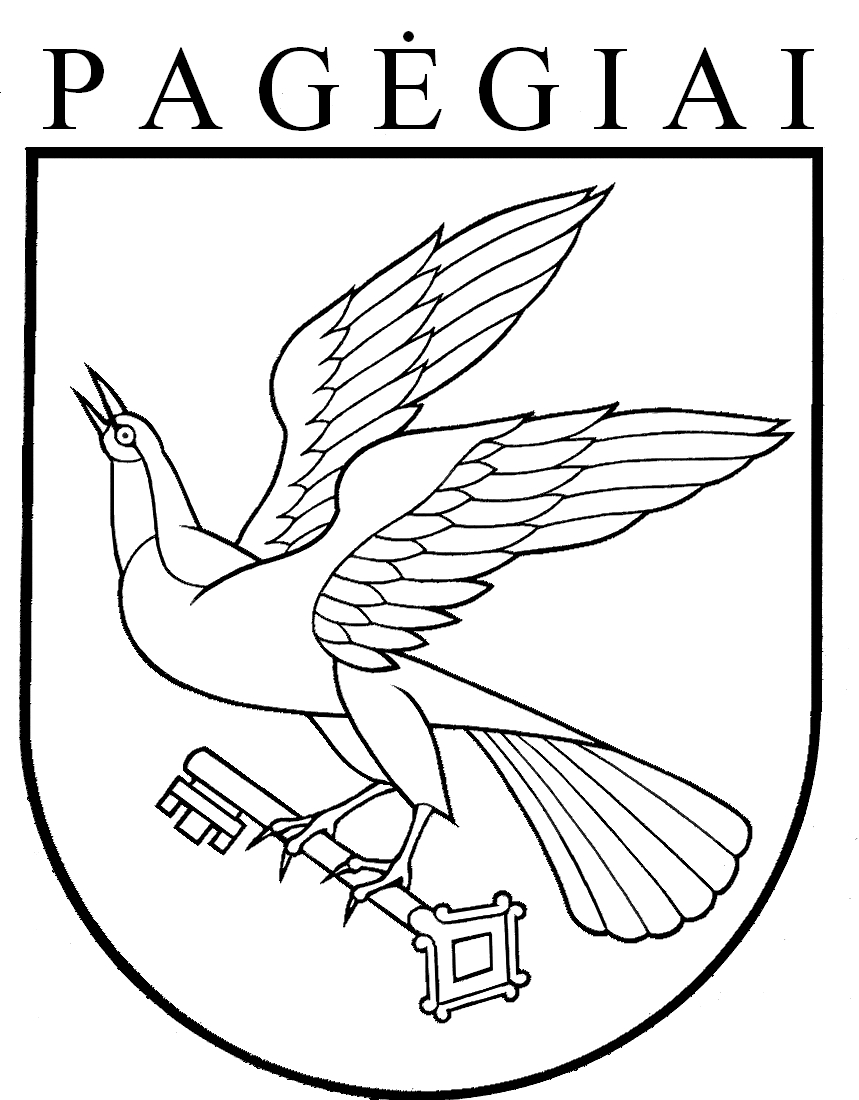 Pagėgių savivaldybės tarybasprendimasDĖL ĮGALIOJIMŲ SUTEIKIMO PAGĖGIŲ SAVIVALDYBĖS MERUI2020 m. sausio 7 d. Nr. T1- 8Pagėgiai